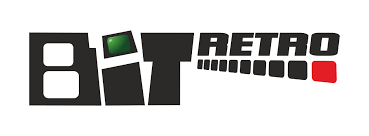 EVENTO 2023MODULO PER RICHIESTA DI PARTECIPAZIONE ESPOSITOREIl presente modulo serve per richiedere la partecipazione in qualità di espositore all’evento “BITRETRO 2023” organizzato dall’Associazione Culturale BitRetro (di seguito denominata “Associazione”). L’evento si terrà in data 21/10/2023 presso il centro commerciale “Parco Levante” in Via Giovanni Gelati 10, Livorno. La partecipazione è completamente gratuita sia per gli espositori che per i visitatori.Per sottoporre la richiesta all’Associazione, ti preghiamo di compilare questo modulo in tutte le sue parti e di firmarlo, quindi di spedirlo all’indirizzo email evento2023@bitretro.it  Il firmatario si obbliga al rispetto ed all’accettazione dei punti numerati riportati di seguito.La partecipazione come espositore è completamente gratuita, nessun compenso sarà dovuto né in toto né in parte all’Associazione per l’utilizzo dello spazio concesso, di tavoli, sedie e della corrente elettrica.La partecipazione avviene volontariamente ed a titolo gratuito da parte degli espositori, ai quali non saranno riconosciuti compensi o rimborsi.L’evento è una mostra puramente espositiva, all’interno dello spazio della mostra non è possibile vendere o acquistare alcunché.Ogni espositore è responsabile del controllo e della tutela dei propri materiali esposti sia durante l’allestimento / smontaggio che durante lo svolgimento dell’evento. L’Associazione e la direzione del Parco Levante declina qualsiasi responsabilità per danneggiamento, smarrimento, furto o mancato controllo.Il personale dello staff, costituito da soci dell’Associazione, è a disposizione nei limiti delle proprie possibilità a fornire supporto per montaggio, smontaggio e controllo dei materiali esposti senza che questo comporti assunzione di responsabilità o deroga al punto 4).L’evento è coperto da polizza assicurativa di responsabilità civile per danni alle persone, alle proprietà dell’Associazione o del Parco Levante con l’esclusione del materiale esposto.Le richieste devono pervenire all’Associazione inviando il presente modulo compilato e firmato entro e non oltre il 15/10/2023. E’ facoltà dell’Associazione decidere di non vagliare richieste pervenute successivamente.Il metraggio richiesto dall’espositore è da considerarsi un “desiderata”, l’Associazione potrà concedere un metraggio minore per cercare di venire incontro alle esigenze di tutti i partecipanti. Il metraggio viene concesso a multipli di 0,5 metri e fino ad un massimo di 4 metri.L’Associazione metterà a disposizione dei singoli espositori tavoli, sedie ed una singola presa elettrica per ciascuno. Qualsiasi altri materiale necessatrio (sdoppiatori, multiprese, cavetteria, monitor e TV, striscioni ecc… è a carico degli espositori).L’Associazione fornirà a ciascun espositore un badge di riconoscimento che sarà obbligatorio esporre durante la durata dell’evento.L’accettazione delle richieste di partecipazione avviene ad insindacabile giudizio dell’Associazione.L’evento si terrà in data Sabato 21/10/2023 nella hall principale del Parco Levante con i seguenti orari:Venerdì ore 19.30 – 21:00 montaggio struttureVenerdì ore 21:00 – 22:00 allestimento espositori (NOTA: DA CONFERMARE)Sabato ore 8:00 – 9:30 allestimento espositori.Sabato ore 9:30 – 19:00 apertura al pubblico.Sabato ore 19:00 – 22:00 smontaggio espositori e strutture.Per eventuali ritardatari è possibile riservare un ulteriore slot per il montaggio: Sabato ore 9:30 - 10:00Io sottoscritto: ____________________________________________________________________Nato a: _________________________________________ il ______________________________Email: _________________________________    Telefono ________________________________Chiedo di partecipare in qualità di espositore ed all’evento Bitretro 2023 che si terrà in data 21/10/2023 a Livorno presso il centro commerciale Parco Levante.ACCONSENTOai sensi e per gli effetti dell’art. 7 e ss. del Regolamento (UE) 2016/679, con la sottoscrizione del presente modulo, al trattamento dei dati personali secondo le modalità e nei limiti di cui all’informativa allegata ivi inclusi quelli considerati come categorie particolari di dati.Partecipo in rappresentanza dell’associazione (facoltativo) _________________________________Numero di espositori presenti allo stand (indicativo) _______Numero di metri richiesti (min. 0.5, max. 4) _______________Elenco indicativo di macchine e materiali che si desidera esporre:______________________________________________________________________________________________________________________________________________________________________________________________________________________________________________________________________________________________________________________________________________________________________________________________________Luogo e data                                                                                            Letto, firmato e sottoscritto________________________________                                                  _____________________INFORMATIVA RIGUARDO AL TRATTAMENTO DEI DATI PERSONALIa) Titolare del trattamentoTitolare del trattamento dei dati personali è l’Associazione Culturale BitRetro (“il Titolare” e l'”Associazione“), con sede in via Campania, 5/B - Località San Romano, 56020  Montopoli in Val d’Arno (PI) La presente Informativa ha lo scopo di informare l’utente circa le modalità di trattamento dei dati personali che lo riguardano. L’Associazione Culturale BitRetro, in linea con il D.lgs. 196/2003 (di seguito “Codice Privacy“) così come modificato dal D.lgs. 101/2018 e il Regolamento (UE) 2016/679 (di seguito “GDPR“), intende garantire la privacy e la sicurezza dei dati personali di ciascun visitatore coerentemente con quanto prescritto nella presente Informativa. La presente Informativa è da intendersi quale informativa ai sensi dell’art. 13 del Codice Privacy e degli artt. 13 e 14 del GDPR.b) Finalità del trattamentoI dati personali forniti sono necessari ai fini della corretta gestione della partecipazione all’evento BitRetro 2023 in qualità di espositore.c) Modalità di trattamento e conservazioneIl trattamento dei dati da Lei forniti è svolto sia in forma automatizzata sia in forma manuale nel rispetto di quanto previsto dall’art. 32 del G.D.P.R. 2016/679, ad opera di soggetti appositamente incaricati e in ottemperanza a quanto previsto dall’art 29 del G.D.P.R. 2016/679. Le segnaliamo che, nel rispetto dei principi di liceità, limitazione delle finalità e minimizzazione dei dati, ai sensi dell’art. 5 del G.D.P.R. 2016/679, previo il Suo consenso libero ed esplicito espresso nell’allegato alla presente informativa, i suoi dati personali saranno conservati per il periodo di tempo necessario per il conseguimento delle finalità per le quali sono raccolti e trattati e comunque non oltre i termini stabiliti dalle normative fiscali, normative del lavoro e previdenziali e dal codice civile in materia e per ulteriori dieci anni.d) Ambito di comunicazione e diffusioneLa informiamo, inoltre, che i dati raccolti non saranno mai diffusi e non saranno oggetto di comunicazione senza il Suo esplicito consenso, salvo le comunicazioni necessarie che possono comportare il trasferimento di dati ad enti pubblici, a consulenti o ad altri soggetti per l’adempimento degli obblighi di legge. Inoltre tali dati potranno essere conosciuti, nei limiti della normativa vigente da dipendenti e/o collaboratori espressamente nominati ed incaricati dal Titolare.e) Categorie particolari di dati personaliAi sensi degli articoli 9 e 10 del G.D.P.R. 2016/679, Lei potrebbe conferire alla nostra organizzazione dati qualificabili come “categorie particolari di dati personali” e cioè quei dati che rivelano “l’origine razziale o etnica, le opinioni politiche, le convenzioni religiose o filosofiche, o l’appartenenza sindacale, nonché dati genetici, dati biometrici intesi a identificare in modo univoco una persona fisica, dati relativi alla salute o alla vita sessuale o all’orientamento sessuale della persona” tali categorie di dati potranno essere trattate solo previo ed esplicito consenso, manifestato in forma scritta in allegato alla presente informativa.f) Diritti dell’interessatoIn relazione ai dati oggetto del trattamento di cui alla presente informativa all’interessato è riconosciuto in qualsiasi momento il diritto di:Accesso (art. 15 Regolamento UE n. 2016/679);Rettifica (art. 16 Regolamento UE n. 2016/679);Cancellazione (art. 17 Regolamento UE n. 2016/679);Limitazione (art. 18 Regolamento UE n. 2016/679);Portabilità, intesa come diritto ad ottenere dal titolare del trattamento i dati in un formato strutturato di uso comune e leggibile da dispositivo automatico per  trasmetterli ad un altro titolare del trattamento senza impedimenti (art. 20 Regolamento UE n. 2016/679);Opposizione al trattamento (art. 21Regolamento UE n. 2016/679);Revoca del consenso al trattamento, senza pregiudizio per la liceità del trattamento basata sul consenso acquisito prima della revoca (art. 7, par. 3 Regolamento UE n. 2016/679);Proporre reclamo all’Autorità Garante per la Protezione dei dati personali (art. 51 Regolamento UE n. 2016/679).g) Esercizio dei dirittiL’esercizio dei diritti può essere esercitato mediante comunicazione  scritta da inviare a  mezzo email all’indirizzo privacy@bitretro.it o lettera  raccomandata a/r all’ Ufficio Privacy c/o Associazione Culturale BitRetro, via Campania, 5/B -Località San Romano, 56020  Montopoli in Val d’Arno (PI), specificando l’oggetto della richiesta. Infine, ti informiamo che hai diritto di proporre reclamo dinanzi all’Autorità di Controllo, che in Italia è il Garante per la Protezione dei Dati Personali raggiungibile sul sito http://www.garanteprivacy.it o via email all’indirizzo garante@gpdp.it.